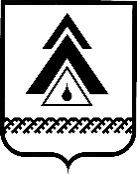 администрация Нижневартовского районаХанты-Мансийского автономного округа – ЮгрыПОСТАНОВЛЕНИЕОб утверждении административного регламента предоставления муниципальной услуги «Использование земель или земельных участков, находящихся в государственной или муниципальной собственности, для возведения гражданами гаражей, являющихся некапитальными сооружениями, либо для стоянки технических или других средств передвижения инвалидов вблизи их места жительства без предоставления земельных участков и установления сервитута, публичного сервитута»В соответствии с Земельным кодексом Российской Федерации, Федеральным законом от 27 июля 2010 года № 210-ФЗ «Об организации предоставления государственных и муниципальных услуг», руководствуясь Уставом Нижневартовского района, постановлением администрации района от 17.04.2017 № 743 «Об утверждении Реестра муниципальных услуг Нижневартовского района», в целях приведения муниципальных правовых актов в соответствие с действующим законодательством и оптимизации деятельности органов местного самоуправления, а также доступности и качественного исполнения муниципальных услуг:1. Утвердить административный регламент предоставления муниципальной услуги «Использование земель или земельных участков, находящихся в государственной или муниципальной собственности, для возведения гражданами гаражей, являющихся некапитальными сооружениями, либо для стоянки технических или других средств передвижения инвалидов вблизи их места жительства без предоставления земельных участков и установления сервитута, публичного сервитута» согласно приложению.2. Отделу делопроизводства, контроля и обеспечения работы руководства управления обеспечения деятельности администрации района разместить постановление на официальном веб-сайте администрации района: www.nvraion.ru.3. Управлению общественных связей и информационной политики администрации района (С.Ю Маликов) опубликовать постановление в приложении «Официальный бюллетень» к районной газете «Новости Приобья».4. Постановление вступает в силу после его официального опубликования (обнародования).5. Контроль за выполнением постановления возложить на исполняющего обязанности заместителя главы района ‒ начальника управления экологии, природопользования, земельных ресурсов, по жилищным вопросам и муниципальной собственности администрации района М.Г. Горичеву.Глава района                                                                                        Б.А. СаломатинПриложение к постановлению администрации районаот 30.06.2023 № 649Административный регламент предоставления
муниципальной услуги «Использование земель или земельных участков, находящихся в государственной или муниципальной собственности, для возведения гражданами гаражей, являющихся некапитальными сооружениями, либо для стоянки технических или других средств передвижения инвалидов вблизи их места жительства без предоставления земельных участков и установления сервитута, публичного сервитута»I. Общие положенияПредмет регулирования Административного регламента1.1. Административный регламент предоставления муниципальной услуги «Использование земель или земельных участков, находящихся в государственной или муниципальной собственности, для возведения гражданами гаражей, являющихся некапитальными сооружениями, либо для стоянки технических или других средств передвижения инвалидов вблизи их места жительства без предоставления земельных участков и установления сервитута, публичного сервитута» (далее ‒ Административный регламент) разработан в целях повышения качества и доступности предоставления муниципальной услуги, определяет стандарт, сроки и последовательность действий (административных процедур) при осуществлении полномочий по заключению договоров на использование земель или земельного участка для возведения гражданами гаражей, являющихся некапитальными сооружениями, либо для стоянки технических или других средств передвижения инвалидов вблизи их места жительства на территории Нижневартовского района.Круг Заявителей1.2. Заявителями на получение муниципальной услуги (далее ‒ Заявители) являются граждане.1.3. Интересы Заявителей, указанных в пункте 1.2 настоящего Административного регламента, могут представлять лица, обладающие соответствующими полномочиями (далее – представитель).Требования предоставления Заявителю муниципальной услуги в соответствии с вариантом предоставления муниципальной услуги, соответствующим признакам Заявителя, определенным в результате анкетирования, проводимого органом, предоставляющим услугу (далее ‒ профилирование), а также результата, за предоставлением которого обратился Заявитель 1.4. Муниципальная услуга должна быть предоставлена Заявителю в соответствии с вариантом предоставления муниципальной услуги (далее – вариант).1.5. Вариант, в соответствии с которым заявителю будет предоставлена муниципальная услуга, определяется в соответствии с настоящим Административным регламентом, исходя из признаков Заявителя (принадлежащего ему объекта) и показателей таких признаков (перечень признаков Заявителя (принадлежащих им объектов), а также комбинации значений признаков, каждая из которых соответствует одному варианту предоставления муниципальной услуги (приложение 1 к настоящему Административному регламенту). II. Стандарт предоставления муниципальной услугиНаименование муниципальной услуги2.1. Муниципальная услуга «Использование земель или земельных участков, находящихся в государственной или муниципальной собственности, для возведения гражданами гаражей, являющихся некапитальными сооружениями, либо для стоянки технических или других средств передвижения инвалидов вблизи их места жительства без предоставления земельных участков и установления сервитута, публичного сервитута» (далее ‒ муниципальная услуга).Наименование органа местного самоуправления, предоставляющего муниципальную услугу2.2. Муниципальная услуга предоставляется уполномоченным органом – администрацией Нижневартовского района.2.3. В предоставлении муниципальной услуги принимает участие муниципальное казенное учреждение Нижневартовского района «Управление имущественными и земельными ресурсами».2.4. При предоставлении муниципальной услуги уполномоченный орган взаимодействует с:2.4.1. Министерством внутренних дел Российской Федерации в части получения сведений о действительности паспорта гражданина Российской Федерации и сведений из государственного реестра транспортных средств.2.4.2. Пенсионным фондом Российской Федерации в части получения сведений, подтверждающих регистрацию Заявителя либо его законного представителя в системе индивидуального (персонифицированного) учета в системах обязательного пенсионного страхования и обязательного социального страхования, сведений, подтверждающих факт установления инвалидности, и сведения из индивидуальной программы реабилитации или абилитации инвалида, подтверждающие наличие у Заявителя показаний для обеспечения транспортным средством либо средством передвижения.2.4.3. Федеральной службой государственной регистрации, кадастра и картографии в части получения сведений из Единого государственного реестра недвижимости.2.5. В предоставлении муниципальной услуги могут принимать участие многофункциональные центры предоставления государственных и муниципальных услуг (далее – МФЦ) при наличии соответствующего соглашения о взаимодействии между МФЦ и Уполномоченным органом, заключенным в соответствии с постановлением Правительства Российской Федерации от 27 сентября 2011 года № 797 (далее – Соглашение о взаимодействии).МФЦ, в который подается заявление о предоставлении муниципальной услуги, не может принять решение об отказе в приеме заявления и документов и (или) информации, необходимых для ее предоставления.Результат предоставления муниципальной услуги2.6. В соответствии с вариантами, приведенными в пункте 3.7 настоящего Административного регламента, результатом предоставления муниципальной услуги являются:2.6.1. Проект договора на использование земель или земельного участка для возведения гражданами гаражей, являющихся некапитальными сооружениями.2.6.2. Проект договора на использование земель или земельного участка для стоянки технических или других средств передвижения инвалидов вблизи их места жительства.2.6.3. Решение об отказе в использовании земель или земельного участка.2.7. Решение об отказе в предоставлении муниципальной услуги может быть оформлено на официальном бланке муниципального казенного учреждения Нижневартовского района «Управление имущественными и земельными ресурсами» в форме письма.2.8. В случае внесения в Порядок использования земель или земельных участков, находящихся в государственной или муниципальной собственности, для возведения гражданами гаражей, являющихся некапитальными сооружениями, либо для стоянки технических или других средств передвижения инвалидов вблизи их места жительства без предоставления земельных участков и установления сервитута, публичного сервитута, утвержденный постановлением Правительства Ханты-Мансийского автономного округа ‒ Югры от 01.07.2022 № 307-п «О регулировании отдельных отношений при использовании земель или земельных участков, находящихся в государственной или муниципальной собственности, для возведения гражданами гаражей, являющихся некапитальными сооружениями, либо для стоянки технических или других средств передвижения инвалидов вблизи их места жительства» изменений, предусматривающих способ направления (предоставления) Заявителю документа, являющегося результатом рассмотрения заявления, в электронной форме посредством ЕПГУ, результаты муниципальной услуги, указанные в пункте 2.6 настоящего Административного регламента, могут быть получены посредством федеральной государственной информационной системы «Единый портал государственных и муниципальных услуг (функций)» в форме электронного документа подписанного усиленной квалифицированной электронной подписью (далее соответственно – ЕПГУ, УКЭП) должностного лица, уполномоченного на принятие решения (при наличии технической возможности).Срок предоставления муниципальной услуги2.9. Максимальный срок предоставления муниципальной услуги при обращении, в том числе посредством ЕПГУ, определяется в соответствии с Порядком использования земель или земельных участков, находящихся в государственной или муниципальной собственности, для возведения гражданами гаражей, являющихся некапитальными сооружениями, либо для стоянки технических или других средств передвижения инвалидов вблизи их места жительства без предоставления земельных участков и установления сервитута, публичного сервитута, утвержденным постановлением Правительства Ханты-Мансийского автономного округа ‒ Югры от 1 июля 2022 года № 307-п «О регулировании отдельных отношений при использовании земель или земельных участков, находящихся в государственной или муниципальной собственности, для возведения гражданами гаражей, являющихся некапитальными сооружениями, либо для стоянки технических или других средств передвижения инвалидов вблизи их места жительства» (далее – Порядок).В срок предоставления муниципальной услуги не входит период от даты принятия решения о приостановлении предоставления муниципальной услуги до даты принятия решения по ранее поступившему заявлению.В случае обращения Заявителя за получением муниципальной услуги в МФЦ срок предоставления муниципальной услуги исчисляется со дня регистрации заявления о предоставлении указанной услуги в уполномоченном органе.Правовые основания для предоставления муниципальной услуги2.10. Перечень нормативных правовых актов, регулирующих предоставление муниципальной услуги:Земельный кодекс Российской Федерации от 25.10.2001 № 136-ФЗ (Собрание законодательства Российской Федерации, от 29.10.2001 № 44, статья 4147) (далее ‒ Земельный кодекс РФ);Федеральный закон от 06.10.2003 № 131-ФЗ «Об общих принципах организации местного самоуправления в Российской Федерации» (Собрание законодательства Российской Федерации от 06.10.2003 № 40, статья 3822);Федеральный закон от 02.05.2006 № 59-ФЗ «О порядке рассмотрения обращений граждан Российской Федерации» (Российская газета от 05.05.2006 № 95);Федеральный закон от 27.07.2006 № 152-ФЗ «О персональных данных»;Федеральный закон от 09.02.2009 № 8-ФЗ «Об обеспечении доступа к информации о деятельности государственных органов и органов местного самоуправления» (Российская газета от 13.02.2009 № 25);Федеральный закон от 27.07.2010 № 210-ФЗ «Об организации предоставления государственных и муниципальных услуг» (Российская газета от 30.07.2010 № 168) (далее ‒ Федеральный закон от 27.07.2010 № 210-ФЗ);Федеральный закон от 13.07.2015 № 218-ФЗ «О государственной регистрации недвижимости» (Российская газета от 17.07.2015 № 156);Закон Ханты-Мансийского автономного округа ‒ Югры от 11.06.2010 № 102-оз «Об административных правонарушениях» (Собрание законодательства Ханты-Мансийского автономного округа ‒ Югры, 01.06.2010-15.06.2010, № 6 (часть 1), ст. 461) (далее ‒ Закон от 11 июня 2010 года № 102-оз);постановление Правительства Ханты-Мансийского автономного округа ‒ Югры от 01.07.2022 № 307-п «О регулировании отдельных отношений при использовании земель или земельных участков, находящихся в государственной или муниципальной собственности, для возведения гражданами гаражей, являющихся некапитальными сооружениями, либо для стоянки технических или других средств передвижения инвалидов вблизи их места жительства» (официальный интернет-портал правовой информации http://pravo.gov.ru, 05.07.2022, «Собрание законодательства Ханты-Мансийского автономного округа ‒ Югры», 15.07.2022, № 7 (часть I, том 2), ст. 866, «Новости Югры»,                          № 93, 23.08.2022);Устав Нижневартовского района, принятый решением Думы района                                 от 17.11.2017 № 231 (приложение «Официальный бюллетень» от 16.12.2017                      № 94 к районной газете «Новости Приобья»); решение Думы Нижневартовского района от 14.03.2007 № 20 «Об утверждении Положения об администрации Нижневартовского района» (приложение «Официальный бюллетень» от 22.03.2007 № 30 к районной газете «Новости Приобья»); решение Думы Нижневартовского района от 07.02.2012 № 153 «Об утверждении перечня услуг, которые являются необходимыми и обязательными для предоставления органами местного самоуправления Нижневартовского района муниципальных услуг и предоставляются организациями, участвующими в предоставлении муниципальных услуг, и установлении порядка определения размера платы за их оказание» (приложение «Официальный бюллетень» от 11.02.2012 № 10 к районной газете «Новости Приобья»);постановление администрации Нижневартовского района от 12.05.2011                  № 755 «О порядке разработки и утверждения административных регламентов предоставления муниципальных услуг в муниципальном образовании Нижневартовский район, проведения экспертизы их проектов» (приложение «Официальный бюллетень» от 17.05.2011 № 4 к районной газете «Новости Приобья»); постановление администрации Нижневартовского района от 31.07.2013                    № 1615 «О Порядке подачи и рассмотрения жалоб на решения и действия (бездействие) органов администрации района, их должностных лиц, муниципальных служащих при предоставлении муниципальных (государственных) услуг» (приложение «Официальный бюллетень»                                       от 06.08.2013 № 62 к районной газете «Новости Приобья»); постановление администрации Нижневартовского района от 17.04.2017                     № 743 «Об утверждении Реестра муниципальных услуг Нижневартовского района»;постановление администрации Нижневартовского района от 16.08.2019 № 1648 «Об утверждении Положения об организации работы с обращениями граждан, объединений граждан, в том числе юридических лиц, в администрации района»;настоящий Административный регламент.2.11. Перечень нормативных правовых актов, регулирующих предоставление муниципальной услуги, размещен также на ЕПГУ.Исчерпывающий перечень документов, необходимых для предоставления муниципальной услуги2.12. Для получения муниципальной услуги Заявитель представляет в Уполномоченный орган заявление о предоставлении муниципальной услуги по форме согласно приложению 2 к настоящему Административному регламенту одним из следующих способов по личному усмотрению:2.12.1. На бумажном носителе посредством личного обращения в Уполномоченный орган, в том числе через МФЦ в соответствии с Соглашением о взаимодействии.2.12.2. Посредством почтового отправления.2.12.3. В электронной форме посредством ЕПГУ. Способ возможен в случае внесения в Порядок изменений, предусматривающих возможность предоставления заявления в электронной форме посредством ЕПГУ (при наличии технической возможности):а) в случае представления заявления и прилагаемых к нему документов указанным способом Заявитель, прошедший процедуры регистрации, идентификации и аутентификации с использованием федеральной государственной информационной системы «Единая система идентификации и аутентификации в инфраструктуре, обеспечивающей информационно-технологическое взаимодействие информационных систем, используемых для предоставления государственных и муниципальных услуг в электронной форме» (далее – ЕСИА) или иных государственных информационных систем, если такие государственные информационные системы в установленном Правительством Российской Федерации порядке обеспечивают взаимодействие с ЕСИА, при условии совпадения сведений о физическом лице в указанных информационных системах, заполняет форму указанного заявления с использованием интерактивной формы в электронном виде, без необходимости дополнительной подачи заявления в какой-либо иной форме;б) заявление направляется Заявителем вместе с прикрепленными электронными документами, указанными в пункте 2.13 настоящего Административного регламента. Заявление подписывается Заявителем, уполномоченным на подписание такого заявления, УКЭП либо усиленной неквалифицированной электронной подписью (далее – УНЭП), сертификат ключа проверки которой создан и используется в инфраструктуре, обеспечивающей информационно-технологическое взаимодействие информационных систем, используемых для предоставления государственных                  и муниципальных услуг в электронной форме, которая создается и проверяется с использованием средств электронной подписи и средств удостоверяющего центра, имеющих подтверждение соответствия требованиям, установленным федеральным органом исполнительной власти в области обеспечения безопасности в соответствии с частью 5 статьи 8 Федерального закона от 6 апреля 2011 года № 63-ФЗ «Об электронной подписи», а также при наличии у владельца сертификата ключа проверки ключа простой электронной подписи (далее – ЭП), выданного ему при личном приеме в соответствии с Правилами использования простой ЭП при обращении за получением государственных и муниципальных услуг, утвержденными постановлением Правительства Российской Федерации от 25 января 2013 года № 33, в соответствии с Правилами определения видов электронной подписи, использование которых допускается при обращении за получением государственных и муниципальных услуг, утвержденными постановлением Правительства Российской Федерации от 25 июня 2012 года № 634.2.13. С заявлением о предоставлении муниципальной услуги Заявитель самостоятельно предоставляет следующие документы, необходимые для оказания муниципальной услуги и обязательные для предоставления:1) документ, подтверждающий полномочия представителя Заявителя (в случае если заявление подает последний);2) документ, подтверждающий обеспечение инвалида техническим средством реабилитации для передвижения в соответствии с рекомендациями индивидуальной программы реабилитации или абилитации инвалида;3) документ, удостоверяющий личность Заявителя (предоставляется в случае личного обращения в Уполномоченный орган либо МФЦ), его копия (предоставляется в случае обращения посредством почтового отправления);4) документ, удостоверяющий личность представителя (предоставляется в случае личного обращения представителя в Уполномоченный орган либо МФЦ), его копия (предоставляется в случае обращения посредством почтового отправления).В случае направления заявления посредством ЕПГУ сведения из документа, удостоверяющего личность Заявителя, представителя формируются при подтверждении учетной записи в ЕСИА из состава соответствующих данных указанной учетной записи и могут быть проверены путем направления запроса с использованием системы межведомственного электронного взаимодействия.При обращении посредством ЕПГУ документ, подтверждающий полномочия представителя Заявителя, выданный: а) организацией – удостоверяется УКЭП правомочного должностного лица организации;б) физическим лицом – УКЭП нотариуса с приложением файла открепленной УКЭП в формате sig.2.14. Исчерпывающий перечень документов (сведений), необходимых для предоставления муниципальной услуги, запрашиваемых и получаемых в порядке межведомственного информационного взаимодействия:1) сведения о действительности паспорта гражданина Российской Федерации и сведения из государственного реестра транспортных средств, находящиеся в распоряжении Министерства внутренних дел Российской Федерации;2) сведения, подтверждающие регистрацию Заявителя либо его законного представителя в системе индивидуального (персонифицированного) учета в системах обязательного пенсионного страхования и обязательного социального страхования, сведения, подтверждающие факт установления инвалидности, и сведения из индивидуальной программы реабилитации или абилитации инвалида, подтверждающие наличие у Заявителя показаний для обеспечения транспортным средством либо средством передвижения, находящиеся в распоряжении Пенсионного фонда Российской Федерации.Документы, содержащие указанные в настоящем пункте сведения, могут быть представлены Заявителем по собственной инициативе.2.15. Документы, прилагаемые Заявителем к заявлению, представляемые в электронной форме, направляются в следующих форматах:1) xml – для документов, в отношении которых утверждены формы и требования по формированию электронных документов в виде файлов в формате xml;2) doc, docx, odt – для документов с текстовым содержанием, не включающим формулы;3) pdf, jpg, jpeg, png, bmp, tiff – для документов с текстовым содержанием, в том числе включающих формулы и (или) графические изображения, а также документов с графическим содержанием;4) zip, rar – для сжатых документов в один файл;5) sig – для открепленной УКЭП.В случае если оригиналы документов, прилагаемых к Заявлению, выданы и подписаны органом государственной власти или органом местного самоуправления на бумажном носителе, допускается формирование таких документов, представляемых в электронной форме, путем сканирования непосредственно с оригинала документа (использование копий не допускается), которое осуществляется с сохранением ориентации оригинала документа в разрешении 300‒500 dpi (масштаб 1:1) и всех аутентичных признаков подлинности (графической подписи лица, печати, углового штампа бланка), с использованием следующих режимов:1) «черно-белый» (при отсутствии в документе графических изображений 
и(или) цветного текста);2) «оттенки серого» (при наличии в документе графических изображений, отличных от цветного графического изображения);3) «цветной» или «режим полной цветопередачи» (при наличии в документе цветных графических изображений либо цветного текста).Количество файлов должно соответствовать количеству документов, каждый из которых содержит текстовую и(или) графическую информацию.Документы, прилагаемые Заявителем к заявлению, представляемые в электронной форме, должны обеспечивать возможность идентифицировать документ и количество листов в документе.2.16. В целях предоставления муниципальной услуги Заявителю обеспечивается в МФЦ доступ к ЕПГУ в соответствии с постановлением Правительства Российской Федерации от 22 декабря 2012 года № 1376.Исчерпывающий перечень оснований для отказа в приеме документов,
необходимых для предоставления муниципальной услуги2.17. Основания для отказа в приеме к рассмотрению документов, необходимых для предоставления муниципальной услуги, законодательством Российской Федерации, Ханты-Мансийского автономного округа – Югры не предусмотрены.Исчерпывающий перечень оснований для приостановления предоставления муниципальной услуги или отказа 
в предоставлении муниципальной услуги2.18. Основание для приостановления предоставления муниципальной услуги:на дату поступления заявления в Уполномоченный орган на рассмотрении Уполномоченного органа находится представленное ранее другим гражданином заявление, испрашиваемое место размещения либо место стоянки в которых частично или полностью совпадают.Уполномоченный орган принимает решение о приостановлении срока рассмотрения поданного позднее заявления до принятия решения по ранее поступившему заявлению и в течение трех рабочих дней со дня принятия решения о приостановлении направляет его гражданину, позднее подавшему заявление, способом, указанным в заявлении.2.19. Основания для отказа в предоставлении муниципальной услуги:2.19.1. Заявление подано с нарушением требований, установленных пунктом 11, подпунктом 12.1 пункта 12 Порядка.2.19.2. С заявлением обратилось лицо, которое в соответствии с земельным законодательством не имеет права на использование земель или земельных участков для возведения некапитального гаража либо для стоянки средств передвижения.2.19.3. В отношении испрашиваемых земель или земельного участка ранее заключен действующий договор с другим Заявителем.2.19.4. Указанная в заявлении цель использования земель или земельного участка не связана с возведением некапитального гаража либо стоянкой средств передвижения.2.19.5. На указанных в заявлении землях или земельном участке схемой размещения не предусмотрены возведение некапитального гаража либо стоянка средств передвижения.2.19.6. Непоступление подписанного Заявителем договора в уполномоченный орган в течение сорока пяти календарных дней со дня направления проекта договора Заявителю.2.19.7. С Заявителем ранее заключен договор, срок действия которого не истек.2.19.8. В границах территории размещения отсутствуют свободные места размещения и (или) места стоянки.2.19.9. Отсутствие в индивидуальной программе реабилитации или абилитации инвалида заключения о наличии медицинских показаний для приобретения инвалидом транспортного средства об обеспечении инвалида техническими средствами передвижения.Размер платы, взимаемой с Заявителя при предоставлении муниципальной услуги, и способы ее взимания2.20. Предоставление муниципальной услуги осуществляется бесплатно.Срок и порядок регистрации запроса Заявителя о предоставлении муниципальной услуги, в том числе в электронной форме2.21. Регистрация направленного Заявителем заявления о предоставлении муниципальной услуги способами, указанными в пункте 2.12 настоящего Административного регламента, в Уполномоченном органе осуществляется в день его поступления.2.22. В случае направления Заявителем заявления о предоставлении муниципальной услуги способами, указанными в пункте 2.12 настоящего Административного регламента, вне рабочего времени Уполномоченного органа либо в выходной, нерабочий праздничный день, днем получения заявления считается 1 (первый) рабочий день, следующий за днем его направления.Требования к помещениям, в которых предоставляется муниципальная услуга, к залу ожидания, местам для заполнения запросов о предоставлении муниципальной услуги, информационным стендам с образцами их заполнения и перечнем документов, необходимых для предоставления каждой муниципальной услуги, в том числе к обеспечению доступности для инвалидов указанных объектов в соответствии с законодательством Российской Федерации о социальной защите инвалидов2.23. Местоположение административных зданий, в которых осуществляется прием заявлений и документов, необходимых для предоставления муниципальной услуги, а также выдача результатов предоставления муниципальной услуги, должно обеспечивать удобство для граждан с точки зрения пешеходной доступности от остановок общественного транспорта. В случае, если имеется возможность организации стоянки (парковки) возле здания (строения), в котором размещено помещение приема и выдачи документов, организовывается стоянка (парковка) для личного автомобильного транспорта Заявителей. За пользование стоянкой (парковкой) с Заявителей плата не взимается.Для парковки специальных автотранспортных средств инвалидов на стоянке (парковке) выделяется не менее 10% мест (но не менее одного места) для бесплатной парковки транспортных средств, управляемых инвалидами I, II групп, а также инвалидами III группы в порядке, установленном Правительством Российской Федерации, и транспортных средств, перевозящих таких инвалидов и (или) детей-инвалидов.В целях обеспечения беспрепятственного доступа Заявителей, в том числе передвигающихся на инвалидных колясках, вход в здание и помещения Уполномоченного органа оборудуются пандусами, поручнями, тактильными (контрастными) предупреждающими элементами, иными специальными приспособлениями, позволяющими обеспечить беспрепятственный доступ                      и передвижение инвалидов, в соответствии с законодательством Российской Федерации о социальной защите инвалидов.Центральный вход в здание Уполномоченного органа должен быть оборудован информационной табличкой (вывеской), содержащей информацию: наименование;местонахождение и юридический адрес; режим работы;график приема;номера телефонов для справок.Помещения, в которых предоставляется муниципальная услуга, должны соответствовать санитарно-эпидемиологическим правилам и нормативам.Помещения, в которых предоставляется муниципальная услуга, оснащаются:противопожарной системой и средствами пожаротушения;системой оповещения о возникновении чрезвычайной ситуации; средствами оказания первой медицинской помощи;туалетными комнатами для посетителей.Зал ожидания Заявителей оборудуется стульями, скамьями, количество которых определяется исходя из фактической нагрузки и возможностей для                   их размещения в помещении, а также информационными стендами.Тексты материалов, размещенных на информационном стенде, печатаются удобным для чтения шрифтом, без исправлений, с выделением наиболее важных мест полужирным шрифтом.Места для заполнения заявлений оборудуются стульями, столами (стойками),         бланками заявлений, письменными принадлежностями.Места приема Заявителей оборудуются информационными табличками (вывесками) с указанием:номера кабинета и наименования отдела;фамилии, имени и отчества (последнее – при наличии), должности ответственного лица за прием документов;графика приема Заявителей.Рабочее место каждого ответственного лица за прием документов должно быть оборудовано персональным компьютером с возможностью доступа                            к необходимым информационным базам данных, печатающим устройством (принтером) и копирующим устройством.Лицо, ответственное за прием документов, должно иметь настольную табличку с указанием фамилии, имени, отчества (последнее – при наличии) и должности.При предоставлении муниципальной услуги инвалидам обеспечиваются:возможность беспрепятственного доступа к объекту (зданию, помещению) Уполномоченного органа;возможность самостоятельного передвижения по территории, на которой расположены здания и помещения Уполномоченного органа, а также входа                в такие объекты и выхода из них, посадки в            транспортное средство и высадки из него, в том числе с использованием кресла-коляски; сопровождение инвалидов, имеющих стойкие расстройства функции зрения и самостоятельного передвижения;надлежащее размещение оборудования и носителей информации, необходимых для обеспечения беспрепятственного доступа инвалидов к зданиям и помещениям Уполномоченного органа и к муниципальной услуге, с учетом ограничений их жизнедеятельности;дублирование необходимой для инвалидов звуковой и зрительной информации, а также надписей, знаков и иной текстовой и графической информации знаками,             выполненными рельефно-точечным шрифтом Брайля;допуск сурдопереводчика и тифлосурдопереводчика;допуск собаки-проводника при наличии документа, подтверждающего                    ее специальное обучение, на объекты (здания, помещения) Уполномоченного органа;оказание инвалидам помощи в преодолении барьеров, мешающих получению ими муниципальных услуг наравне с другими лицами.Показатели доступности и качества муниципальной услуги2.24. Основными показателями доступности предоставления муниципальной услуги являются:2.24.1. Наличие полной и понятной информации о порядке, сроках и ходе предоставления муниципальной услуги в информационно-телекоммуникационной сети Интернет (далее – сеть Интернет), средствах массовой информации.2.24.2. Предоставление муниципальной услуги в соответствии с вариантом предоставления муниципальной услуги.2.24.3. Возможность получения информации о ходе предоставления муниципальной услуги, в том числе с использованием сети Интернет.2.25. Основными показателями качества предоставления муниципальной услуги являются:2.25.1. Своевременность предоставления муниципальной услуги в соответствии со стандартом ее предоставления, установленным настоящим Административным регламентом.2.25.2. Количество взаимодействий гражданина с должностными лицами, участвующими в предоставлении муниципальной услуги. 2.25.3. Отсутствие обоснованных жалоб на действия (бездействие) сотрудников и их некорректное (невнимательное) отношение к Заявителям.Иные требования к предоставлению муниципальной услуги2.26. Услуги, являющиеся обязательными и необходимыми для предоставления муниципальной услуги, отсутствуют.2.27. Информационные системы, используемые для предоставления муниципальной услуги, не предусмотрены.III. Состав, последовательность и сроки выполнения административных процедур (действий), требования к порядку их выполнения, в том числе особенности выполнения административных процедур в электронной формеИсчерпывающий перечень административных процедур3.1. Предоставление муниципальной услуги включает в себя следующие административные процедуры:1) прием и регистрацию заявления о предоставлении муниципальной услуги;2) проверку направленного Заявителем заявления и документов, представленных для получения муниципальной услуги, формирование и направление межведомственных запросов для получения сведений, указанных в пункте 2.14 настоящего Административного регламента, и получение ответов на них;3) рассмотрение заявления, документов и сведений;4) принятие решения о предоставлении муниципальной услуги; 5) выдача (направление) Заявителю документов, являющихся результатом предоставления муниципальной услуги.Административные процедуры в электронной форме (в случае перевода муниципальной услуги в электронный вид и наличии технической возможности) осуществляются с учетом положений пунктов 3.2–3.4 Административного регламента.Описание административных процедур предоставления муниципальной услуги представлено в приложении 3 к настоящему Административному регламенту.Перечень административных процедур (действий) при предоставлении
муниципальной услуги в электронной форме3.2. При предоставлении муниципальной услуги в электронной форме Заявителю обеспечиваются:получение информации о порядке и сроках предоставления муниципальной услуги;формирование заявления;прием и регистрация Уполномоченным органом заявления и иных документов, необходимых для предоставления муниципальной услуги;получение результата предоставления муниципальной услуги;получение сведений о ходе рассмотрения заявления;осуществление оценки качества предоставления муниципальной услуги;досудебное (внесудебное) обжалование решений и действий (бездействия) Уполномоченного органа либо действия (бездействие) должностных лиц Уполномоченного органа, предоставляющего муниципальную услугу, либо муниципального служащего.Порядок осуществления административных процедур (действий) 
в электронной форме3.3. Исчерпывающий порядок осуществления административных процедур (действий) в электронной форме.3.3.1. Формирование заявления.Формирование заявления осуществляется посредством заполнения электронной формы заявления на ЕПГУ без необходимости дополнительной подачи заявления в какой-либо иной форме.Форматно-логическая проверка сформированного заявления осуществляется после заполнения Заявителем каждого из полей электронной формы заявления. При выявлении некорректно заполненного поля электронной формы заявления Заявитель уведомляется о характере выявленной ошибки и порядке ее устранения посредством информационного сообщения непосредственно в электронной форме заявления.При формировании заявления Заявителю обеспечивается:а) возможность копирования и сохранения заявления и иных документов, указанных в пунктах 2.12, 2.13 настоящего Административного регламента, необходимых для предоставления муниципальной услуги;б) возможность печати на бумажном носителе копии электронной формы заявления;в) сохранение ранее введенных в электронную форму заявления значений в любой момент по желанию пользователя, в том числе при возникновении ошибок ввода и возврате для повторного ввода значений в электронную форму заявления;г) заполнение полей электронной формы заявления до начала ввода сведений Заявителем с использованием сведений, размещенных в ЕСИА, и сведений, опубликованных на ЕПГУ, в части, касающейся сведений, отсутствующих в ЕСИА;д) возможность вернуться на любой из этапов заполнения электронной формы заявления без потери ранее введенной информации;е) возможность доступа Заявителя на ЕПГУ к ранее поданным им заявлениям в течение не менее одного года, а также частично сформированных заявлений ‒ в течение не менее 3 месяцев.Сформированное и подписанное заявление и иные документы, необходимые для предоставления муниципальной услуги, направляются в Уполномоченный орган посредством ЕПГУ.3.3.2. Уполномоченный орган обеспечивает в сроки, указанные в пунктах 2.21 и 2.22 настоящего Административного регламента:а) прием документов, необходимых для предоставления муниципальной услуги, и направление Заявителю электронного сообщения о поступлении заявления;б) регистрацию заявления и направление Заявителю уведомления о регистрации заявления либо об отказе в приеме документов, необходимых для предоставления муниципальной услуги.3.3.3. Электронное заявление становится доступным для должностного лица, ответственного за прием и регистрацию заявления (далее ‒ ответственное должностное лицо), в государственной информационной системе, используемой Уполномоченным органом для предоставления муниципальной услуги (далее – ГИС).Ответственное должностное лицо:проверяет наличие электронных заявлений, поступивших с ЕПГУ, с периодом не реже 2 (двух) раз в день;рассматривает поступившие заявления и приложенные образы документов (документы);производит действия в соответствии с пунктом 3.1 настоящего Административного регламента.3.3.4. Заявителю в качестве результата предоставления муниципальной услуги обеспечивается возможность получения документа:в форме электронного документа, подписанного УКЭП уполномоченного должностного лица уполномоченного органа, направленного Заявителю в личный кабинет на ЕПГУ;в виде бумажного документа, подтверждающего содержание электронного документа, который Заявитель получает при личном обращении в МФЦ.3.3.5. Получение информации о ходе рассмотрения заявления и о результате предоставления муниципальной услуги производится в личном кабинете на ЕПГУ, при условии авторизации. Заявитель имеет возможность просматривать статус электронного заявления, а также информацию о дальнейших действиях в личном кабинете по собственной инициативе, в любое время.При предоставлении муниципальной услуги в электронной форме Заявителю направляется:а) уведомление о приеме и регистрации заявления и иных документов, необходимых для предоставления муниципальной услуги, содержащее сведения о факте приема заявления и документов, необходимых для предоставления муниципальной услуги, и начале процедуры предоставления муниципальной услуги, а также сведения о дате и времени окончания предоставления муниципальной услуги либо мотивированный отказ в приеме документов, необходимых для предоставления муниципальной услуги;б) уведомление о результатах рассмотрения документов, необходимых для предоставления муниципальной услуги, содержащее сведения о принятии положительного решения о предоставлении муниципальной услуги и возможности получить результат предоставления муниципальной услуги либо мотивированный отказ в предоставлении муниципальной услуги.3.4. Заявителю обеспечивается возможность направления жалобы на решения, действия или бездействие Уполномоченного органа, должностного лица либо муниципального служащего в соответствии со статьей 11.2 Федерального закона от 27.07.2010 № 210-ФЗ.Перечень вариантов предоставления муниципальной услуги 3.5. Предоставление муниципальной услуги включает в себя следующие варианты:3.5.1. Использование земель или земельного участка для возведения гражданами гаражей, являющихся некапитальными сооружениями.3.5.2. Использование земель или земельного участка для стоянки технических или других средств передвижения инвалидов вблизи их места.3.5.3. Отказ в предоставлении муниципальной услуги.Профилирование Заявителя3.6. Вариант предоставления муниципальной услуги определяется на основании ответов на вопросы анкетирования Заявителя посредством ЕПГУ (при наличии технической возможности).Перечень признаков Заявителей (принадлежащих им объектов), а также комбинации значений признаков, каждая из которых соответствует одному варианту предоставления муниципальной услуги приведены в приложении 1 к настоящему Административному регламенту.Порядок исправления допущенных опечаток и ошибок в
выданных в результате предоставления муниципальной
услуги документах3.7. В случае выявления опечаток и ошибок Заявитель вправе обратиться в Уполномоченный орган с заявлением об исправлении допущенных опечаток и (или) ошибок в выданных в результате предоставления муниципальной услуги с приложением документов, указанных в пунктах 2.12, 2.13 настоящего Административного регламента.3.8. Исправление допущенных опечаток и ошибок в выданных в результате предоставления муниципальной услуги документах осуществляется в следующем порядке:1) Заявитель при обнаружении опечаток и ошибок в документах, выданных в результате предоставления муниципальной услуги, обращается лично в Уполномоченный орган с заявлением;2) Уполномоченный орган при получении заявления рассматривает необходимость внесения соответствующих изменений в документы, являющиеся результатом предоставления муниципальной услуги;3) Уполномоченный орган обеспечивает устранение опечаток и ошибок 
в документах, являющихся результатом предоставления муниципальной услуги.Срок устранения опечаток и ошибок не должен превышать 10 (десяти) рабочих дней с даты регистрации заявления.IV. Формы контроля за исполнением Административного регламентаПорядок осуществления текущего контроля за соблюдением
и исполнением ответственными должностными лицами положений
Административного регламента и иных нормативных правовых актов,
устанавливающих требования к предоставлению муниципальной услуги, а также принятием ими решений4.1. Текущий контроль за соблюдением и исполнением настоящего Административного регламента, иных нормативных правовых актов, устанавливающих требования к предоставлению муниципальной услуги, осуществляется на постоянной основе должностными лицами Уполномоченного органа, уполномоченными на осуществление контроля за предоставлением муниципальной услуги.Для текущего контроля используются сведения служебной корреспонденции, устная и письменная информация специалистов и должностных лиц Уполномоченного органа.Текущий контроль осуществляется путем проведения проверок:решений о предоставлении (об отказе в предоставлении) муниципальной услуги;выявления и устранения нарушений прав граждан;рассмотрения, принятия решений и подготовки ответов на обращения граждан, содержащие жалобы на решения, действия (бездействие) должностных лиц.Порядок и периодичность осуществления плановых и внеплановых
проверок полноты и качества предоставления муниципальной услуги, в том числе порядок и формы контроля за полнотой
и качеством предоставления муниципальной услуги4.2. Плановые проверки полноты и качества предоставления муниципальной услуги проводятся лицами, уполномоченными руководителем Уполномоченного органа, либо лицом, его замещающим.4.3. Периодичность проведения плановых проверок полноты и качества предоставления муниципальной услуги устанавливается в соответствии                                с решением заместителя главы района – начальника управления экологии, природопользования, земельных ресурсов, по жилищным вопросам                                        и муниципальной собственности администрации района либо лица, его замещающего.4.4. Внеплановые проверки полноты и качества предоставления муниципальной услуги проводятся лицами, уполномоченными руководителем Уполномоченного органа, либо лицом, его замещающим, на основании жалобы Заявителя на решения или действия (бездействие) должностных лиц Уполномоченного органа, учреждения, принятые или осуществленные в ходе предоставления муниципальной услуги.4.5. Рассмотрение жалобы Заявителя осуществляется в соответствии                                 с разделом V настоящего Административного регламента.4.6. В случае проведения внеплановой проверки по конкретному обращению обратившемуся направляется информация о результатах проверки, проведенной по обращению, и о мерах, принятых в отношении виновных лиц.4.7. Результаты проверки оформляются в виде акта, в котором отмечаются выявленные недостатки и указываются предложения по их устранению.Ответственность должностных лиц органа, предоставляющего муниципальную услуги, за решения и действия (бездействие), принимаемые (осуществляемые) ими в ходе предоставления муниципальной услуги4.8. По результатам проведенных проверок в случае выявления нарушений положений настоящего Административного регламента, нормативных правовых актов Российской Федерации и нормативных правовых актов органов местного самоуправления осуществляется привлечение виновных лиц к ответственности в соответствии с законодательством Российской Федерации.4.9. Персональная ответственность должностных лиц за правильность и своевременность принятия решения о предоставлении (об отказе в предоставлении) муниципальной услуги закрепляется в их должностных инструкциях в соответствии с требованиями законодательства.Требования к порядку и формам контроля за предоставлением
муниципальной услуги, в том числе со стороны граждан,
их объединений и организаций4.10. Граждане, их объединения и организации имеют право осуществлять контроль за предоставлением муниципальной услуги путем получения информации о ходе предоставления муниципальной услуги, в том числе о сроках завершения административных процедур (действий), с использованием соответствующей информации, размещаемой на официальном сайте, а также в форме письменных и устных обращений в адрес Уполномоченного органа.4.11. Граждане, их объединения и организации также имеют право:направлять замечания и предложения по улучшению доступности и качества предоставления муниципальной услуги;вносить предложения о мерах по устранению нарушений настоящего Административного регламента.4.12. Должностные лица Уполномоченного органа принимают меры к прекращению допущенных нарушений, устраняют причины и условия, способствующие совершению нарушений.4.13. Информация о результатах рассмотрения замечаний и предложений граждан, их объединений и организаций доводится до сведения лиц, направивших эти замечания и предложения.V. Досудебный (внесудебный) порядок обжалования решений и действий
(бездействия) органа, предоставляющего муниципальную
услугу, МФЦ, организаций, указанных в части 1.1 статьи 16 Федерального закона от 27.07.2010 № 210-ФЗ, а также их должностных лиц, государственных или муниципальных служащих, работников5.1. Заявитель имеет право на обжалование решения и (или) действий (бездействия) Уполномоченного органа, должностных лиц Уполномоченного органа, муниципальных служащих, МФЦ, работника МФЦ, организаций, указанных в части 1.1 статьи 16 Федерального закона от 27.07.2010 № 210-ФЗ, и их работников при предоставлении муниципальной услуги в досудебном (внесудебном) порядке (далее ‒ жалоба).Органы местного самоуправления, организации и уполномоченные на
рассмотрение жалобы лица, которым может быть направлена жалоба
Заявителя в досудебном (внесудебном) порядке5.2. В досудебном (внесудебном) порядке Заявитель (представитель) вправе обратиться с жалобой в письменной форме на бумажном носителе или в электронной форме:в Уполномоченный орган ‒ на решение и (или) действия (бездействие) должностного лица, руководителя учреждения, принимающего участие в предоставлении муниципальной услуги, на решение и действия (бездействие) Уполномоченного органа, руководителя Уполномоченного органа;в вышестоящий орган ‒ на решение и (или) действия (бездействие) должностного лица, руководителя структурного подразделения Уполномоченного органа;к руководителю МФЦ, организации, указанной в части 1.1 статьи 16 Федерального закона от 27.07.2010 № 210-ФЗ, ‒ на решения и действия (бездействие) работника МФЦ, организации, указанной в части 1.1 статьи 16 Федерального закона от 27.07.2010 № 210-ФЗ;к учредителю МФЦ, организации, указанной в части 1.1 статьи 16 Федерального закона от 27.07.2010 № 210-ФЗ, ‒ на решение и действия (бездействие) МФЦ, организации, указанной в части 1.1 статьи 16 Федерального закона № 210-ФЗ.Способы информирования Заявителей о порядке подачи и рассмотрения
жалобы, в том числе с использованием Единого портала государственных 
и муниципальных услуг (функций), порядок подачи и рассмотрения жалобы5.3. Информация о порядке подачи и рассмотрения жалобы размещается на информационных стендах в местах представления муниципальной услуги, на сайте Уполномоченного органа, ЕПГУ, а также предоставляется в устной форме по телефону и (или) на личном приеме либо в письменной форме почтовым отправлением по адресу, указанному Заявителем (представителем).5.4. Заявитель может обратиться с жалобой в том числе в следующих случаях:нарушение срока регистрации запроса о предоставлении муниципальной услуги, запроса, указанного в статье 15.1 Федерального закона от 27.07.2010 № 210-ФЗ;нарушение срока предоставления муниципальной услуги. В указанном случае досудебное (внесудебное) обжалование Заявителем решений и действий (бездействия) МФЦ, работника МФЦ возможно в случае, если на многофункциональный центр, решения и действия (бездействие) которого обжалуются, возложена функция по предоставлению соответствующих муниципальных услуг в полном объеме в порядке, определенном частью 1.3 статьи 16 Федерального закона от 27.07.2010 № 210-ФЗ;требование у Заявителя документов или информации либо осуществления действий, представление или осуществление которых не предусмотрено нормативными правовыми актами Российской Федерации, нормативными правовыми актами субъектов Российской Федерации, муниципальными правовыми актами для предоставления муниципальной услуги;отказ в приеме документов, предоставление которых предусмотрено нормативными правовыми актами Российской Федерации, нормативными правовыми актами Ханты-Мансийского автономного округа − Югры, муниципальными правовыми актами для предоставления муниципальной услуги, у Заявителя;отказ в предоставлении муниципальной услуги, если основания отказа не предусмотрены федеральными законами и принятыми в соответствии с ними иными нормативными правовыми актами Российской Федерации, законами и иными нормативными правовыми актами Ханты-Мансийского автономного округа − Югры, муниципальными правовыми актами. В указанном случае досудебное (внесудебное) обжалование Заявителем решений и действий (бездействия) МФЦ, работника МФЦ возможно в случае, если  на МФЦ, решения и действия (бездействие) которого обжалуются, возложена функция по предоставлению соответствующих муниципальных услуг в полном объеме в порядке, определенном частью 1.3 статьи 16 Федерального закона от 27.07.2010 № 210-ФЗ;затребование с Заявителя при предоставлении муниципальной услуги платы, не предусмотренной нормативными правовыми актами Российской Федерации, нормативными правовыми актами Ханты-Мансийского автономного округа − Югры, муниципальными правовыми актами;отказ органа, предоставляющего муниципальную услугу, должностного лица органа, предоставляющего муниципальную услугу, МФЦ, работника МФЦ, организаций, предусмотренных частью 1.1 статьи 16 Федерального закона                          № 210-ФЗ, или их работников в исправлении допущенных ими опечаток и ошибок в выданных в результате предоставления или муниципальной услуги документах либо нарушение установленного срока таких исправлений. В указанном случае досудебное (внесудебное) обжалование Заявителем решений и действий (бездействия) МФЦ, работника МФЦ возможно в случае, если на МФЦ, решения и действия (бездействие) которого обжалуются, возложена функция по предоставлению соответствующих государственных или муниципальных услуг в полном объеме в порядке, определенном частью 1.3 статьи 16 Федерального закона от 27.07.2010 № 210-ФЗ;нарушение срока или порядка выдачи документов по результатам предоставления муниципальной услуги;приостановление предоставления государственной или муниципальной услуги, если основания приостановления не предусмотрены федеральными законами и принятыми в соответствии с ними иными нормативными правовыми актами Российской Федерации, законами и иными нормативными правовыми актами субъектов Российской Федерации, муниципальными правовыми актами. В указанном случае досудебное (внесудебное) обжалование заявителем решений и действий (бездействия) МФЦ, работника МФЦ возможно в случае, если на МФЦ, решения и действия (бездействие) которого обжалуются, возложена функция по предоставлению соответствующих муниципальных услуг в полном объеме в порядке, определенном частью 1.3 статьи 16 Федерального закона                       от 27.07.2010 № 210-ФЗ;требование у Заявителя при предоставлении государственной или муниципальной услуги документов или информации, отсутствие и (или) недостоверность которых не указывались при первоначальном отказе в приеме документов, необходимых для предоставления государственной или муниципальной услуги, либо в предоставлении государственной или муниципальной услуги, за исключением случаев, предусмотренных пунктом 4 части 1 статьи 7 Федерального закона от 27.07.2010 № 210-ФЗ.5.5. Если жалоба подается через представителя заявителя, представляется документ, подтверждающий полномочия на осуществление действий от имени Заявителя. В качестве такого документа может быть:оформленная в соответствии с законодательством Российской Федерации доверенность (для физических лиц);оформленная в соответствии с законодательством Российской Федерации доверенность, заверенная печатью (при наличии) Заявителя и подписанная его руководителем или уполномоченным этим руководителем лицом (для юридических лиц);копия решения о назначении или об избрании либо приказа о назначении физического лица на должность, в соответствии с которым такое физическое лицо обладает правом действовать от имени Заявителя без доверенности.5.6. Жалоба на решения и действия (бездействие) органа, предоставляющего муниципальную услугу, должностного лица органа, предоставляющего муниципальную услугу, муниципального служащего, руководителя органа, предоставляющего муниципальную услугу, может быть направлена по почте, через МФЦ, с использованием информационно-телекоммуникационной сети Интернет, официального сайта органа, предоставляющего муниципальную услугу, Единого либо регионального порталов, а также может быть принята при личном приеме Заявителя. Жалоба на решения и действия (бездействие) МФЦ, работника МФЦ может быть направлена по почте, с использованием информационно-телекоммуникационной сети Интернет, официального сайта МФЦ, Единого либо регионального порталов, а также может быть принята при личном приеме заявителя. Жалоба  на решения и действия (бездействие) организаций, предусмотренных частью 1.1 статьи 16 Федерального закона от 27.07.2010 № 210-ФЗ, а также их работников может быть направлена по почте, с использованием информационно-телекоммуникационной сети Интернет, официальных сайтов этих организаций, Единого либо регионального порталов, а также может быть принята при личном приеме Заявителя.5.7. В случае подачи жалобы при личном приеме Заявитель представляет документ, удостоверяющий его личность в соответствии с законодательством Российской Федерации.5.8. При подаче жалобы в электронной форме документы могут быть представлены в форме электронных документов, подписанных электронной подписью, вид которой предусмотрен законодательством Российской Федерации, при этом документ, удостоверяющий личность заявителя, не требуется.5.9. В случае подачи Заявителем жалобы через МФЦ последний обеспечивает ее передачу в Уполномоченный орган в порядке и сроки, которые установлены соглашением о взаимодействии между МФЦ и Уполномоченным органом, но не позднее следующего рабочего дня со дня поступления жалобы.5.10. В случае если рассмотрение поданной Заявителем жалобы не входит в компетенцию Уполномоченного органа, то такая жалоба в течение 5 рабочих дней со дня ее регистрации направляется в уполномоченный на ее рассмотрение орган, о чем Заявитель информируется в письменной форме.5.11. Жалоба должна содержать:наименование Уполномоченного органа, должностного лица Уполномоченного органа, муниципального служащего, МФЦ, его руководителя и (или) работника, организаций, предусмотренных частью 1.1 статьи 16 Федерального закона от 27.07.2010 № 210-ФЗ, их руководителей и (или) работников, решения и действия (бездействие) которых обжалуются;фамилию, имя, отчество (последнее − при наличии), сведения о месте жительства заявителя − физического лица либо наименование, сведения о месте нахождения заявителя − юридического лица, а также номер (номера) контактного телефона, адрес (адреса) электронной почты (при наличии) и почтовый адрес, по которым должен быть направлен ответ заявителю;сведения об обжалуемых решениях и действиях (бездействии) Уполномоченного органа, его должностного лица, МФЦ, работника МФЦ, организаций, предусмотренных частью 1.1 статьи 16 Федерального закона                      от 27.07.2010 № 210-ФЗ, их работников;доводы, на основании которых Заявитель не согласен с решением и действием (бездействием) Уполномоченного органа, его должностного лица, МФЦ, работника МФЦ, организаций, предусмотренных частью 1.1 статьи 16 Федерального закона от 27.07.2010 № 210-ФЗ, их работников.5.12. Заявителем могут быть представлены документы (при наличии), подтверждающие доводы Заявителя, либо их копии.5.13. Заявитель имеет право на получение информации и документов, необходимых для обоснования и рассмотрения жалобы.5.14. Жалоба, поступившая в Уполномоченный орган, подлежит регистрации не позднее следующего рабочего дня со дня ее поступления.5.15. Жалоба, поступившая в орган, предоставляющий муниципальную услугу, МФЦ, учредителю МФЦ, в организации, предусмотренные частью 1.1 статьи 16 Федерального закона от 27.07.2010 № 210-ФЗ, либо вышестоящий орган (при его наличии), подлежит рассмотрению в течение пятнадцати рабочих дней со дня ее регистрации, а в случае обжалования отказа органа, предоставляющего муниципальную услугу, МФЦ, организаций, предусмотренных частью 1.1 статьи 16 Федерального закона от 27.07.2010                    № 210-ФЗ, в приеме документов у Заявителя либо в исправлении допущенных опечаток и ошибок или в случае обжалования нарушения установленного срока таких исправлений − в течение пяти рабочих дней со дня ее регистрации.5.16. По результатам рассмотрения жалобы принимается одно из следующих решений:жалоба удовлетворяется, в том числе в форме отмены принятого решения, исправления допущенных опечаток и ошибок в выданных в результате предоставления муниципальной услуги документах, возврата Заявителю денежных средств, взимание которых не предусмотрено нормативными правовыми актами Российской Федерации, нормативными правовыми актами субъектов Российской Федерации, муниципальными правовыми актами;в удовлетворении жалобы отказывается.5.17. Не позднее дня, следующего за днем принятия решения, Заявителю в письменной форме и по желанию заявителя в электронной форме направляется мотивированный ответ о результатах рассмотрения жалобы.5.18. В случае признания жалобы подлежащей удовлетворению в ответе Заявителю дается информация о действиях, осуществляемых органом, предоставляющим муниципальную услугу, МФЦ либо организацией, предусмотренной частью 1.1 статьи 16 Федерального закона от 27.07.2010                               № 210-ФЗ, в целях незамедлительного устранения выявленных нарушений при оказании муниципальной услуги, а также приносятся извинения за доставленные неудобства и указывается информация о дальнейших действиях, которые необходимо совершить Заявителю в целях получения муниципальной услуги.5.19. В случае признания жалобы не подлежащей удовлетворению в ответе Заявителю даются аргументированные разъяснения о причинах принятого решения, а также информация о порядке обжалования принятого решения.5.20. При удовлетворении жалобы должностным лицом принимаются исчерпывающие меры по устранению выявленных нарушений, в том числе по выдаче Заявителю результата муниципальной услуги, не позднее пяти рабочих дней со дня принятия решения, если иное не установлено законодательством Российской Федерации.5.21. В ответе по результатам рассмотрения жалобы указываются:наименование органа, должность, фамилия, имя, отчество (при наличии) их должностных лиц, принявших решение по жалобе;номер, дата, место принятия решения, включая сведения о должностных лицах, решение или действие (бездействие) которых обжалуются;фамилия, имя, отчество (при наличии) либо наименование Заявителя;основания для принятия решения по жалобе;принятое по жалобе решение;в случае если жалоба признана обоснованной − сроки устранения выявленных нарушений, в том числе срок предоставления результата муниципальной услуги;сведения о порядке обжалования принятого по жалобе решения.5.22. Ответ по результатам рассмотрения жалобы подписывается Уполномоченным на рассмотрение жалобы должностным лицом Уполномоченного органа.5.23. Уполномоченный орган отказывает в удовлетворении жалобы в следующих случаях:наличие вступившего в законную силу решения суда по жалобе о том же предмете и по тем же основаниям;подача жалобы лицом, полномочия которого не подтверждены, в порядке, установленном законодательством Российской Федерации;наличие решения по жалобе, принятого ранее в соответствии с требованиями настоящего раздела в отношении того же Заявителя и по тому же предмету жалобы.5.24. Уполномоченный орган оставляет жалобу без ответа в следующих случаях:наличие в жалобе нецензурных либо оскорбительных выражений, угроз жизни, здоровью и имуществу должностного лица, а также членов его семьи;отсутствие возможности прочитать какую-либо часть текста жалобы, фамилию, имя, отчество (при наличии) и (или) почтовый адрес Заявителя.5.25. В случае установления в ходе или по результатам рассмотрения жалобы признаков состава административного правонарушения или преступления должностное лицо, работник, наделенные полномочиями по рассмотрению жалоб, незамедлительно направляют имеющиеся материалы в органы прокуратуры.5.26. Все решения, действия (бездействие) Уполномоченного органа, его должностного лица заявитель вправе оспорить в судебном порядке в соответствии с законодательством Российской Федерации.5.27. Информация о порядке подачи и рассмотрения жалобы размещается на информационном стенде в муниципальном казенном учреждении Нижневартовского района «Управление имущественными и земельными ресурсами» и в информационно-телекоммуникационной сети Интернет на официальном сайте Уполномоченного органа, Едином и региональном порталах, а также представляется при обращении в устной (при личном обращении Заявителя и/или по телефону) или письменной (при письменном обращении Заявителя по почте, электронной почте, факсу) форме.Перечень нормативных правовых актов, регулирующих порядок досудебного
(внесудебного) обжалования действий (бездействия) и (или) решений,
принятых (осуществленных) в ходе предоставления муниципальной услуги5.28. Порядок досудебного (внесудебного) обжалования решений и действий (бездействия) Уполномоченного органа, предоставляющего муниципальную услугу, а также его должностных лиц регулируется:Федеральным законом от 27.07.2010 № 210-ФЗ;постановлением администрации района от 31.07.2013 № 1615 «О Порядке подачи и рассмотрения жалоб на решения и действия (бездействие) органов администрации района, их должностных лиц, муниципальных служащих при предоставлении муниципальных (государственных) услуг».VI. Особенности выполнения административных процедур (действий) 
в многофункциональных центрах предоставления государственных 
и муниципальных услугИсчерпывающий перечень административных процедур (действий) при
предоставлении муниципальной услуги, выполняемых МФЦ6.1 МФЦ осуществляет:информирование Заявителей о порядке предоставления муниципальной услуги в МФЦ, по иным вопросам, связанным с предоставлением муниципальной услуги, а также консультирование Заявителей о порядке предоставления муниципальной услуги в МФЦ;иные процедуры и действия, предусмотренные Федеральным законом от 27.07.2010 № 210-ФЗ.В соответствии с частью 1.1 статьи 16 Федерального закона от 27.07.2010 № 210-ФЗ для реализации своих функций МФЦ вправе привлекать иные организации.Информирование заявителей6.2. Информирование Заявителя МФЦ осуществляется следующими способами:а) посредством привлечения средств массовой информации, а также путем размещения информации на официальных сайтах и информационных стендах МФЦ;б) при обращении Заявителя в МФЦ лично, по телефону, посредством почтовых отправлений, либо по электронной почте.При личном обращении работник МФЦ подробно информирует Заявителей по интересующим их вопросам в вежливой корректной форме с использованием официально-делового стиля речи. Рекомендуемое время предоставления консультации ‒ не более 15 минут, время ожидания в очереди в секторе информирования для получения информации о муниципальных услугах не может превышать 15 минут.Ответ на телефонный звонок должен начинаться с информации о наименовании организации, фамилии, имени, отчестве и должности работника МФЦ, принявшего телефонный звонок. Индивидуальное устное консультирование при обращении Заявителя по телефону работник МФЦ осуществляет не более 10 минут.В случае если для подготовки ответа требуется более продолжительное время, работник МФЦ, осуществляющий индивидуальное устное консультирование по телефону, может предложить Заявителю:изложить обращение в письменной форме (ответ направляется Заявителю в соответствии со способом, указанным в обращении);назначить другое время для консультаций.При консультировании по письменным обращениям Заявителей ответ направляется в письменном виде в срок не позднее 30 календарных дней с момента регистрации обращения в форме электронного документа по адресу электронной почты, указанному в обращении, поступившем в МФЦ в форме электронного документа, и в письменной форме по почтовому адресу, указанному в обращении, поступившем в МФЦ в письменной форме.Приложение 1 к административному регламенту предоставления муниципальной услуги «Использование земель или земельных участков, находящихся в государственной или муниципальной собственности, для возведения гражданами гаражей, являющихся некапитальными сооружениями, либо для стоянки технических или других средств передвижения инвалидов вблизи их места жительства без предоставления земельных участков и установления сервитута, публичного сервитута»Признаки, определяющие вариант предоставления муниципальной услугиПриложение 2 к административному регламенту предоставления муниципальной услуги «Использование земель или земельных участков, находящихся в государственной или муниципальной собственности, для возведения гражданами гаражей, являющихся некапитальными сооружениями, либо для стоянки технических или других средств передвижения инвалидов вблизи их места жительства без предоставления земельных участков и установления сервитута, публичного сервитута»Форма заявления о предоставлении услугикому:____________________________________________________________________ (наименование уполномоченного органа)от кого: ________________________________________________________________(фамилия, имя, отчество (последнее - при наличии), реквизиты документа, удостоверяющего личность) ____________________________________________________________________________________________________________(адрес места жительства)__________________________________________________________________________________________________________________(почтовый адрес, номер телефона, адрес электронной почты)__________________________________________________________________________________(данные представителя заявителя: фамилия, имя, отчество (последнее - при наличии), реквизиты документа, удостоверяющего личность, почтовый адрес, номер телефона, адрес электронной почты)______________________________________________________________________________СНИЛС заявителя, а также законного представителя (в случае если заявление подает последний)Заявлениео заключении договора об использовании земель, земельного участка или части земельного участка	Прошу заключить договор об использовании земельного участка (части земельного участка, земель)____________________________________________________________________________________ (сведения о кадастровом номере земельного участка (при наличии) или адресном ориентире территории размещения, где испрашивается место размещения (место стоянки): определяемые из схемы размещения)с целью:___________________________________________________________________________________(цель использования земельного участка: для возведения некапитального гаража либо для стоянки средства передвижения)_______________________________________________________________________________________________________________на срок _____________________________________________________________________________Реквизиты документа, подтверждающего наличие инвалидности_________________________________________________________________________________(в случае если целью является стоянка средства передвижения)Характеристики планируемого к возведению некапитального гаража: ________________________________________________________________________________________________________________________________________________________________________________________________________________________________________________________________________________________________________________________________________(материал, из которого изготовлен гараж, и его наружные габариты (в случае если целью является возведение некапитального гаража))Документы, являющиеся результатом предоставления муниципальной услуги,прошу выдать (направить):	нарочно в МФЦ	нарочно в учреждении	посредством почтовой связиПодтверждаю свое согласие (а также согласие представляемого мною лица) в соответствии с Федеральным законом от 27 июля 2006 года № 152-ФЗ «О персональных данных» (далее ‒ согласие), которое дается администрации Нижневартовского района, муниципальному казенному учреждению Нижневартовского района «Управление имущественными и земельными ресурсами» (его должностным лицам) на осуществление действий, необходимых для обработки персональных данных в целях предоставления муниципальной услуги «Использование земель или земельных участков, находящихся в государственной или муниципальной собственности, для возведения гражданами гаражей, являющихся некапитальными сооружениями, либо для стоянки технических или других средств передвижения инвалидов вблизи их места жительства без предоставления земельных участков и установления сервитута, публичного сервитута» (далее ‒ муниципальная услуга), включая сбор, систематизацию, накопление, хранение, уточнение (обновление, изменение), использование, распространение (в том числе передачу), обезличивание, блокирование, уничтожение персональных данных, а также иных действий, необходимых для обработки персональных данных, в том числе в автоматизированном режиме, включая принятие решений на их основе уполномоченным органом местного самоуправления, в целях предоставления муниципальной услуги. Согласие дается в отношении персональных данных, содержащихся в настоящем заявлении, в представленных с ним документах, а также в отношении персональных данных, включаемых в документы, являющиеся результатом предоставления муниципальной услуги. Согласие действует до момента отзыва такого согласия. Отзыв согласия осуществляется путем направления письменного обращения об отзыве согласия в администрацию Нижневартовского района лично либо посредством почтового отправления и действует со дня получения указанным органом такого обращения.Приложение: _______________________________________________________________________(документы, которые представил заявитель) «___» _____________ 202___ год 		______________ /______________________________/                           	  					  (подпись)                                            (фамилия и инициалы)                                                                             _______________________________________________________________________                                 Приложение 3 к административному регламенту предоставления муниципальной услуги «Использование земель или земельных участков, находящихся в государственной или муниципальной собственности, для возведения гражданами гаражей, являющихся некапитальными сооружениями, либо для стоянки технических или других средств передвижения инвалидов вблизи их места жительства без предоставления земельных участков и установления сервитута, публичного сервитута»Состав, последовательность и сроки выполнения административных процедур (действий) при предоставлении
муниципальной услугиот 30.06.2023г. Нижневартовск№ 649          № п/пНаименование признакаЗначения признака1231.К какой категории относится заявитель?1. Физическое лицо (ФЛ), не являющееся льготной категорией граждан (т.е. лицом, признанным в установленном законодательством Российской Федерации порядке инвалидом).2. Льготная категория граждан (лицо, признанное в установленном законодательством Российской Федерации порядке инвалидом)2.Заявитель обратился за услугой лично?1. Заявитель обратился лично.2. Обратился представитель (законный представитель) заявителя3.Какая цель использования земельного участка?1. Для возведения гражданами гаражей, являющихся некапитальными сооружениями.2. Для стоянки технических или других средств передвижения инвалидов вблизи их места жительства4.Участок земли, на котором планируется размещение гаража или стоянки, поставлен на кадастровый учет?1. Объект планируется разместить на землях государственной неразграниченной или муниципальной собственности. 2. Участок стоит на кадастровом учете5.Земельный участок планируется использовать полностью?1. Да, планируется использовать весь участок.2. Нет, планируется использовать только часть участкаОснование для начала административной процедурыСодержание административных действийСодержание административных действийСроквыполнения административных действийСроквыполнения административных действийДолжностное лицо, ответственное за выполнение административного действияМесто выполнения административного действия/ используемая информационная системаКритерии принятия решенияКритерии принятия решенияРезультат административного действия, способфиксацииРезультат административного действия, способфиксацииРезультат административного действия, способфиксации1223345667771. Регистрация и проверка заявления и документов1. Регистрация и проверка заявления и документов1. Регистрация и проверка заявления и документов1. Регистрация и проверка заявления и документов1. Регистрация и проверка заявления и документов1. Регистрация и проверка заявления и документов1. Регистрация и проверка заявления и документов1. Регистрация и проверка заявления и документов1. Регистрация и проверка заявления и документов1. Регистрация и проверка заявления и документов1. Регистрация и проверка заявления и документов1. Регистрация и проверка заявления и документовПоступление заявления и документов для предоставления муниципальной услуги в Уполномоченныйорганприем документов и регистрация заявления в электронной базе данных по учету документовприем документов и регистрация заявления в электронной базе данных по учету документовдень поступлениядень поступлениядолжностное лицо Уполномоченного органа, ответственное за регистрацию корреспонденцииуполномоченный органрегистрация заявления и документов (присвоение номера и датирование);передача документов лицу, ответственному за предоставление муниципальной услугирегистрация заявления и документов (присвоение номера и датирование);передача документов лицу, ответственному за предоставление муниципальной услугирегистрация заявления и документов (присвоение номера и датирование);передача документов лицу, ответственному за предоставление муниципальной услугиПоступление заявления и документов должностному лицу, ответственному за предоставление муниципальной услугиПроверка заявления и документов, представленных для получения муниципальной услуги1 рабочий день со дня регистрации документов1 рабочий день со дня регистрации документов1 рабочий день со дня регистрации документовдолжностное лицо, ответственное за предоставление муниципальной услугиУполномоченный органУполномоченный орган2. Получение сведений посредством СМЭВ2. Получение сведений посредством СМЭВ2. Получение сведений посредством СМЭВ2. Получение сведений посредством СМЭВ2. Получение сведений посредством СМЭВ2. Получение сведений посредством СМЭВ2. Получение сведений посредством СМЭВ2. Получение сведений посредством СМЭВ2. Получение сведений посредством СМЭВ2. Получение сведений посредством СМЭВ2. Получение сведений посредством СМЭВ2. Получение сведений посредством СМЭВПакет зарегистрированных документов, поступивших должностному лицу, ответственному за предоставление муниципальной услугинаправление межведомственных запросов в органы и организации, указанные в пункте 2.4 Административного регламента1 рабочий день со дня регистрации документов1 рабочий день со дня регистрации документовдолжностное лицо, ответственное за предоставление муниципальной услугидолжностное лицо, ответственное за предоставление муниципальной услугиуполномоченный орган/СМЭВуполномоченный орган/СМЭВотсутствие документов, необходимых для предоставления муниципальной услуги, находящихся в распоряжении государственных органов (организаций)направление межведомственного запроса в органы (организации), предоставляющие документы (сведения), предусмотренные пунктами 2.14 Административного регламента, в том числе с использованием СМЭВнаправление межведомственного запроса в органы (организации), предоставляющие документы (сведения), предусмотренные пунктами 2.14 Административного регламента, в том числе с использованием СМЭВнаправление межведомственного запроса в органы (организации), предоставляющие документы (сведения), предусмотренные пунктами 2.14 Административного регламента, в том числе с использованием СМЭВПакет зарегистрированных документов, поступивших должностному лицу, ответственному за предоставление муниципальной услугиполучение ответов на межведомственные запросы, формирование полного комплекта документов5 рабочих дней со дня направления межведомственного запроса в орган или организацию, предоставляющие документ и информацию5 рабочих дней со дня направления межведомственного запроса в орган или организацию, предоставляющие документ и информациюдолжностное лицо, ответственное за предоставление муниципальной услугидолжностное лицо, ответственное за предоставление муниципальной услугиуполномоченный орган)/СМЭВуполномоченный орган)/СМЭВполучение документов (сведений), необходимых для предоставления муниципальной услугиполучение документов (сведений), необходимых для предоставления муниципальной услугиполучение документов (сведений), необходимых для предоставления муниципальной услуги3. Рассмотрение документов и сведений3. Рассмотрение документов и сведений3. Рассмотрение документов и сведений3. Рассмотрение документов и сведений3. Рассмотрение документов и сведений3. Рассмотрение документов и сведений3. Рассмотрение документов и сведений3. Рассмотрение документов и сведений3. Рассмотрение документов и сведений3. Рассмотрение документов и сведений3. Рассмотрение документов и сведений3. Рассмотрение документов и сведенийПакет зарегистрированных документов, поступивших должностному лицу, ответственному за предоставление муниципальной услугипроведение соответствия документов и сведений требованиям нормативных правовых актов предоставления муниципальной услуги1 рабочий день со дня получения межведомственных запросов1 рабочий день со дня получения межведомственных запросовдолжностное лицо, ответственное за предоставление муниципальной услугидолжностное лицо, ответственное за предоставление муниципальной услугиуполномоченный органуполномоченный органоснования для отказа в предоставлении муниципальной услуги, предусмотренные пунктом 2.19 Административного регламентапроект результата предоставления муниципальной услугипроект результата предоставления муниципальной услугипроект результата предоставления муниципальной услуги4.4.Принятие решенияПринятие решенияПроект результата предоставления муниципальной услугипринятие решения о предоставлении муниципальной услуги или об отказе в предоставлении услуги1 рабочий день со дня получения проекта результата предоставления муниципальной услуги1 рабочий день со дня получения проекта результата предоставления муниципальной услугидолжностное лицо, ответственное за предоставление муниципальной услуги;руководитель уполномоченного органа или иное уполномоченное им лицодолжностное лицо, ответственное за предоставление муниципальной услуги;руководитель уполномоченного органа или иное уполномоченное им лицоуполномоченный органуполномоченный орган-результат предоставления муниципальной услуги, подписанный руководителем уполномоченного органа или иного уполномоченного им лицарезультат предоставления муниципальной услуги, подписанный руководителем уполномоченного органа или иного уполномоченного им лицарезультат предоставления муниципальной услуги, подписанный руководителем уполномоченного органа или иного уполномоченного им лица5. Выдача результата5. Выдача результата5. Выдача результата5. Выдача результата5. Выдача результата5. Выдача результата5. Выдача результата5. Выдача результата5. Выдача результата5. Выдача результата5. Выдача результатаРезультат муниципальной услуги, указанный в пункте 2.6 Административного регламентавыдача (направление) результата муниципальной услуги, указанного в пункте 2.6 Административного регламента, заявителю1 рабочий день со дня получения результата предоставления муниципальной услуги1 рабочий день со дня получения результата предоставления муниципальной услугидолжностное лицо, ответственное за предоставление муниципальной услугидолжностное лицо, ответственное за предоставление муниципальной услугиуполномоченный органуполномоченный органуказание заявителем в Запросе способа выдачи результата муниципальной услуги лично или почтовым отправлениемвыдача (направление) результата муниципальной услуги заявителю в форме бумажного документавыдача (направление) результата муниципальной услуги заявителю в форме бумажного документа